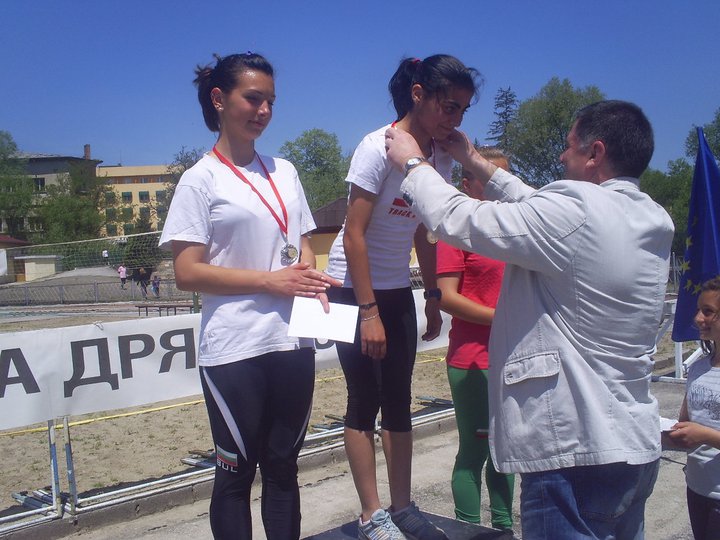 С ПОДКРЕПАТА НА:ОБЩИНА ДРЯНОВОБЪЛГАРСКА ФЕДЕРАЦИЯ  ЛЕКА АТЛЕТИКАКЛУБ ПО ЛЕКА АТЛЕТИКА „ЛОКОМОТИВ”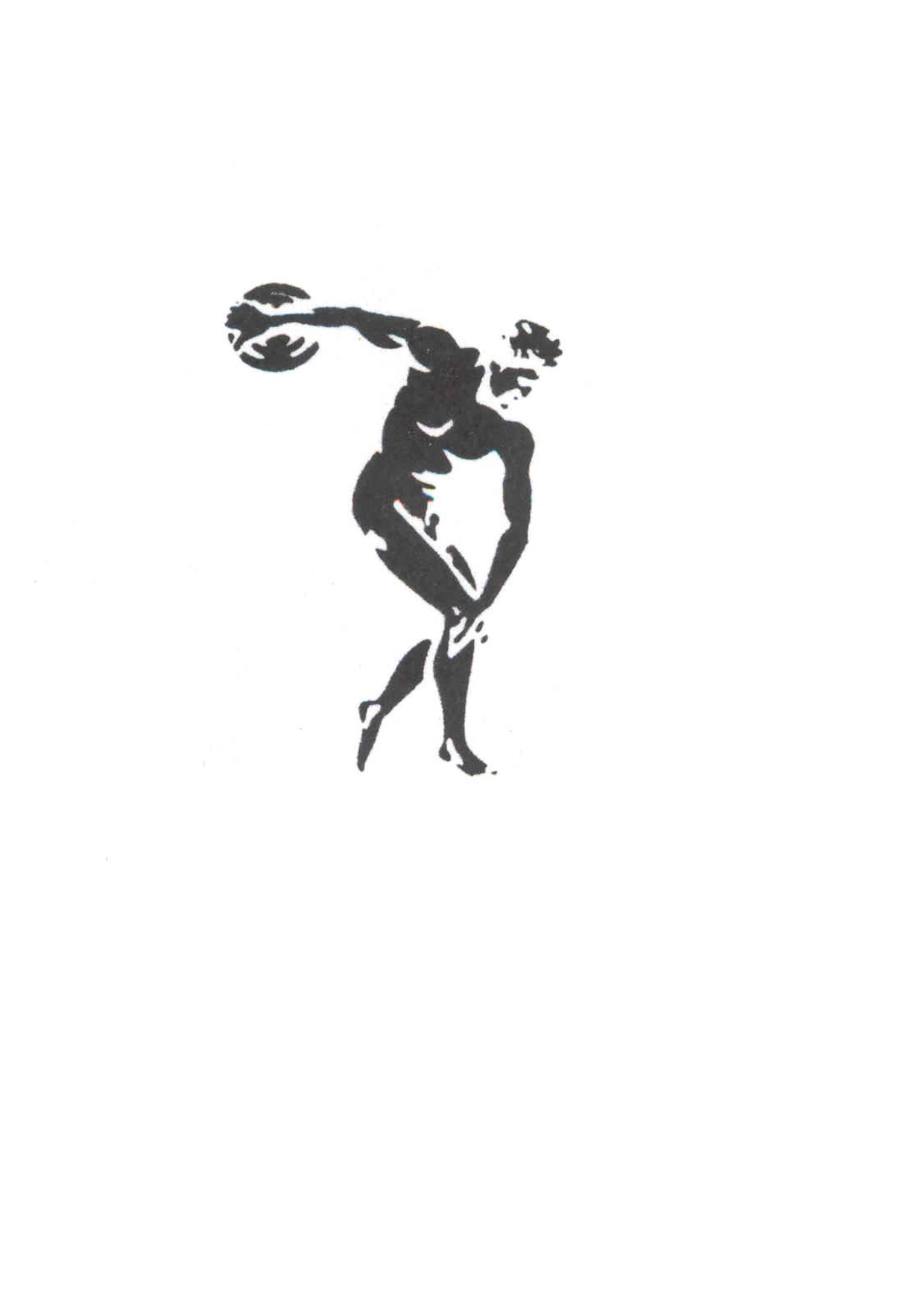 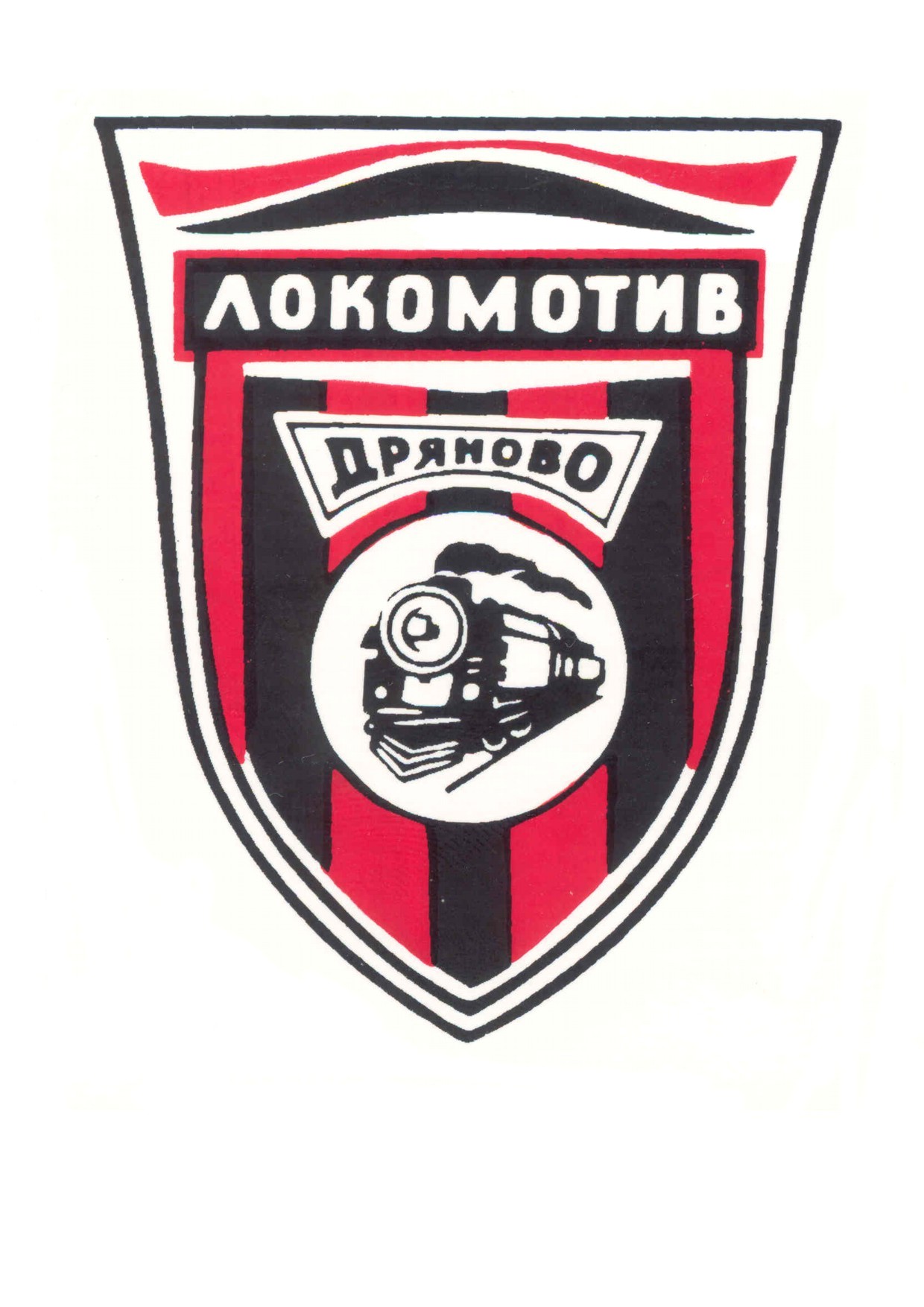 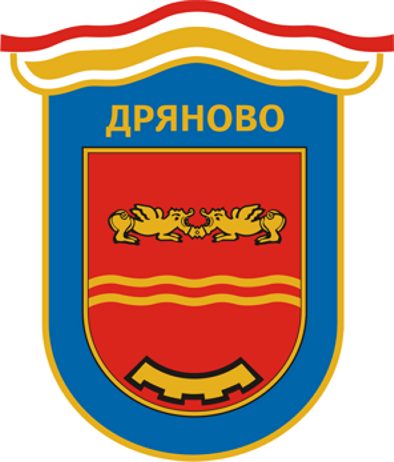 БФЛА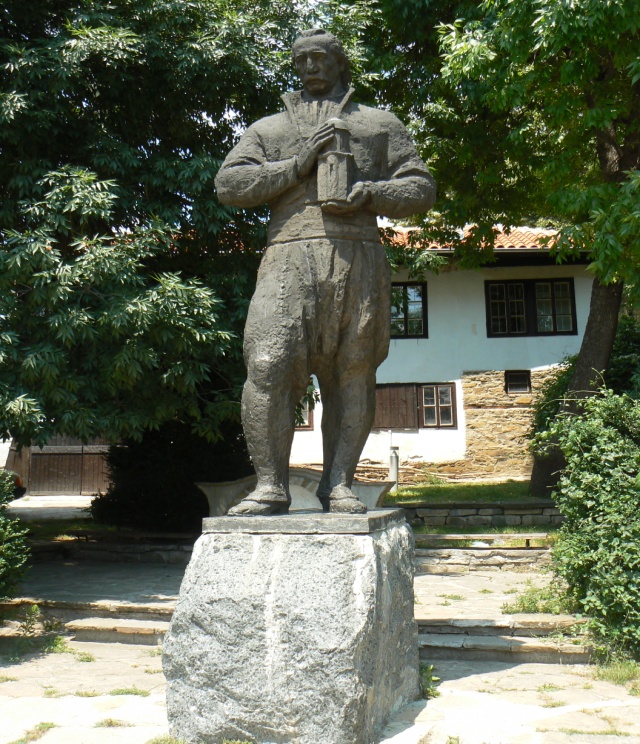 51-ви МЕЖДУНАРОДЕН  ШОСЕЕН ЛЕКОАТЛЕТИЧЕСКИ ПРОБЕГ„КОЛЮ ФИЧЕТО”.                      ГР. ДРЯНОВО, 16 .10.2020 г.ВРЕМЕ И  МЯСТО16.10.2020 г. (петък) - гр. Дряново, пл. „Освобождение”Начало: 11:00  часа.ВЪЗРАСТИ, РАЗСТОЯНИЯ, ЧАСОВИ ГРАФИК, НАГРАДИМАСОВ ПРОБЕГ  БЕЗ КАРТОТЕКА – ЗАЯВКИ ДО 8.10.2020г.     11:00   Момичета    2011-2012г.   400м    30, 20, 15 лв.     11:10   Момчета      2011-2012г.   400м     30, 20, 15 лв.      11:15   Момичета    2009-2010г.   400м     30, 20, 15 лв      11:20   Момчета      2009-2010г.   400м     30, 20, 15 лв     11:25   Момичета    2007-2008г.   400м     30, 20, 15 лв     11:30   Момчета      2007-2008г.   400м     30, 20, 15 лв      КАРТОТЕКИРАНИ В БФЛА – ЗАЯВКИ ДО 8.10.2020г.       11:40   Момичета    2007-2008г.    800м    40, 30, 20 лв      11:50   Момчета      2007-2008г.    800м    40, 30, 20  лв       12:00   Момичета     2005-2006г.  1200м   50, 40, 30  лв      12:15   Момчета      2005-2006г.   1200м    50, 40, 30  лв      12:30   Девойки       2001-2004г.   2000м    70, 60, 50 лв      12:45    Юноши        2001-2004г.   2000м    70, 60, 50 лв                   Награждаване в 13:00 часа III. ОБЩИ ПОЛОЖЕНИЯ1. Трасето на пробега е асфалт и паваж. Старт и финал на пл. “Освобождение” с дължина на една обиколка 400 м.2. За участие се допускат само картотекирани състезатели   за 2020 год.В масовите стартове – без картотека / с медицинско /3. Документи - заявка за участие съгласно Наредбата на БФЛА /състезателен номер/.4. Срок за заявки и справки за заявки: до 8.10.2020год. на E-mail: kla_lokodryanovo@abv.bg, Маринела Нинева GSM: 0895 805665 5. За допълнителна информация:       Иван Михайлов - GSM 0882 9620206. Допуска се участие в една възрастова групаЖелаещите да нощуват могат да направят резервация: Парк-хотел „Дряново”**- 50 лв двойна стая,   75 лв тройна стая, 36 лв. единична стая   Единична стая – 36 лв. Резервация – тел. 0676/72245 – Рецепция;  0885670757 – Атанас Папазов – Управител 